Virginia Shuman Young Montessori Elementary School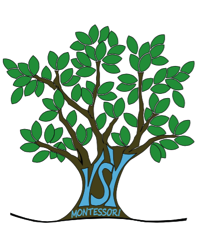 Cynthia Felton, Principal          Luke Balchaitis, Assistant PrincipalSchool Advisory Council MeetingWednesday, April 17, 20196:00 P.M. – Media CenterAGENDAWelcome and Roll Call  Approval of minutesSAF ReportSchool Improvement Plan/Behavior PlanPrincipal’s ReportAdjournVirginia Shuman Young Montessori Elementary SchoolCynthia Felton, Principal          Luke Balchaitis, Assistant PrincipalSchool Advisory Council MeetingWednesday, April 17, 20196:00 P.M. – Media CenterAGENDAWelcome and Roll Call—Meeting started at 6:14 pm.  Quorum was established with 21 SAC members Approval of minutes—January minutes were approved: 1st Motion: Ms. Freeman-Introini and 2nd Motion: Ms. Boyd.  February Minutes were approved: 1st Motion: Ms. Gohl and the 2nd Motion: Mr. NelsonSAF Report.  Both the District Gifted Meeting and the District ESE Meeting were scheduled for the same night as our SAC meeting, so we will get detailed updates next month.School Improvement Plan/Behavior Plan.  The administration and staff are currently working on the schoolwide behavior plan which will be discussed at next month’s meeting.Principal’s Report.  Ms. Felton received parent and community input for Specials for the next school year. She also discussed hiring of additional teachers to replace Ms. Pardo, who is retiring, as well as hiring a 4/5 teacher.Adjourn—Meeting was adjourned at 7:52 pm.  1st motion: Ms. Boyd and 2nd Motion: Ms. DeJesus 